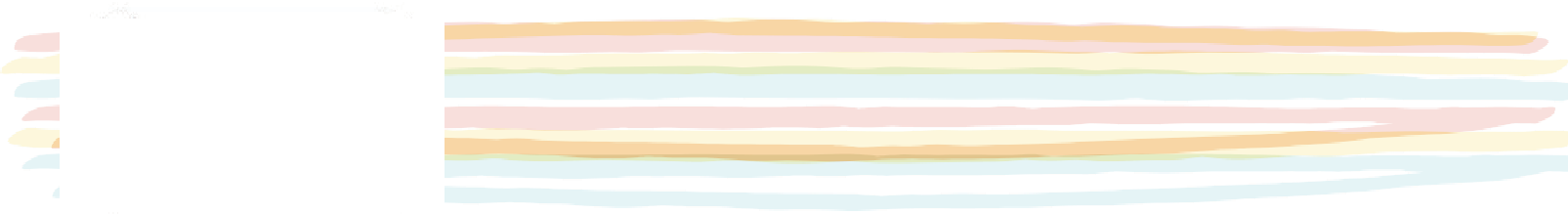 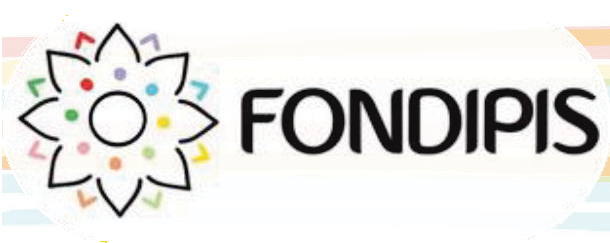 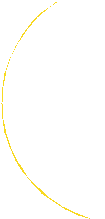 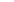 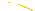 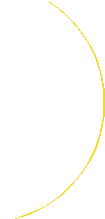 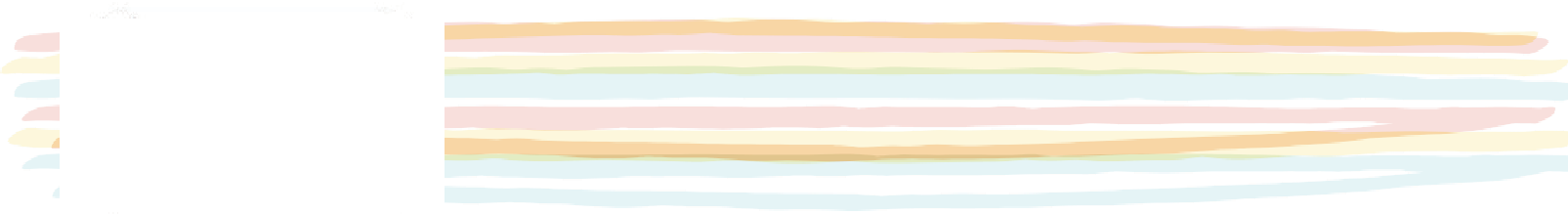 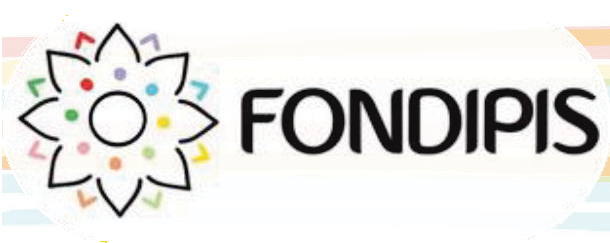 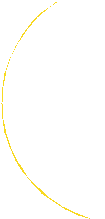 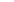 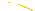 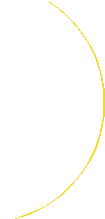 AUTODECLARAÇÃOEu, (inserir nome social)			, RG 	, CPF n° 	, declaro para fins especifícos de solicitação de isenção da taxa de inscrição para participação no “VII FONDIPIS – Ubuntu, o SUS é porque nós somos: construindo saúde com equidade, interseccionalidade e com o povo”, que sou uma pessoa transgênero. Asseguro que todas as informações aqui prestadas são verdadeiras, pelas quais assumo integral responsabilidade. 	, 	de 	de 	Assinatura do(a) candidato (a)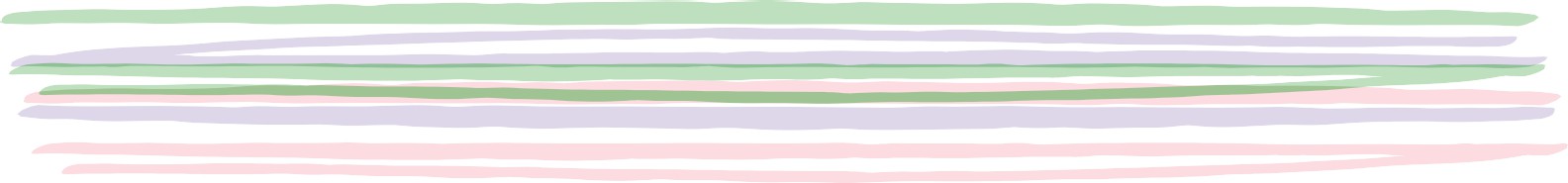 